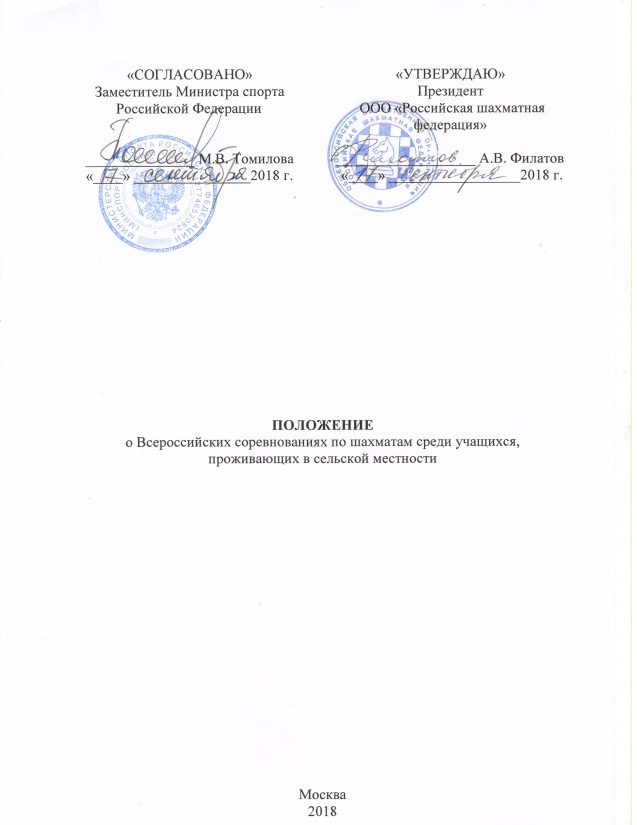 ОБЩИЕ ПОЛОЖЕНИЯВсероссийские соревнования по шахматам среди обучающихся, проживающих в сельской местности (далее – Соревнования) проводятся в целях популяризации шахмат среди школьников, проживающих в сельской местности и исполнения Указа Президента Российской Федерации от 29 мая 2017 года № 240 «Об объявлении в Российской Федерации Десятилетия детства» и реализации Распоряжения Правительства Российской Федерации от 6 июля 2018 г. № 1375-р.Основными задачами Соревнований являются:пропаганда здорового образа жизни среди подрастающего поколения;духовное и патриотическое воспитание школьников;стимулирование педагогической деятельности руководителей 
и педагогов сельских общеобразовательных учреждений 
по совершенствованию внеклассной работы;создание единой системы соревнований по шахматам среди сельских команд общеобразовательных организаций;выявление одаренных шахматистов.МЕСТО И СРОКИ ПРОВЕДЕНИЯСоревнования проводятся в сельском поселении Светлое поле, Красноярский район Самарской области с 10 октября по 17 октября 2018 года, в том числе 10 октября день приезда, 17 октября день отъезда.ОРГАНИЗАТОРЫ МЕРОПРИЯТИЯОбщее руководство организацией Соревнований осуществляют Министерство спорта Российской Федерации (далее – Минспорт России) и Общероссийская общественная организация «Российская шахматная федерация» (далее – РШФ).Непосредственное проведение Соревнований осуществляют региональная общественная организация «Федерация шахмат Самарской области» и судейская коллегия, утвержденная РШФ.ТРЕБОВАНИЯ К УЧАСТНИКАМ И УСЛОВИЯ ИХ ДОПУСКАВ Соревнованиях принимают участие сборные команды, сформированные из обучающихся сельских общеобразовательных организаций, сельских детско-юношеских спортивных школ, сельских детских шахматных клубах субъектов Российской Федерации в возрасте 16 лет и моложе (2002 г.р. и моложе). Участники команды должны проживать и учиться в одном сельском районе не менее 6 месяцев на дату начала проведения Соревнований. Состав команды: 5 человек, в том числе 4 участника (в состав команды должна входить как минимум 1 девушка), 1 тренер команды.ПРОГРАММА СОРЕВНОВАНИЙ10 октября					день приезда участников;			11.00 - 19.00	комиссия по допуску участников;			20.30			совещание представителей команд;			21.00			заседание главной судейской коллегии;			21.30			жеребьевка;11 октября		11.00			торжественная церемония открытия                                                               соревнований;			15.00			1 тур;12 октября		09.30			2 тур;			15.00			3 тур;13 октября		09.30			4 тур;			15.00			5 тур;14 октября		09.30			6 тур;15 октября		09.30			7 тур;			15.00			8 тур;16 октября		09.30			9 тур;			17.00			подведение итогов, торжественное                                                                             закрытие соревнований, награждение                                                               победителей;17 октября					день отъезда участников.ПРАВИЛА ПРОВЕДЕНИЯ СОРЕВНОВАНИЙСоревнования лично-командные, проводятся по правилам вида спорта «шахматы», утвержденным приказом Минспорта России от 17 июля 2017 года № 654 в редакции приказа Минспорта России от 19 декабря 2017 года № 1087 и не противоречащим Правилам игры в шахматы ФИДЕ, по швейцарской системе в 9 туров в двух раздельных группах (юноши и девушки). Участники одной команды между собой не встречаются.При жеребьевке используется компьютерная программа – SW-5.6. Контроль времени: 1 час 30 минут на всю партию каждому участнику с добавлением 30 секунд на каждый сделанный ход, начиная с первого хода.Допустимое время опоздания на тур – 10 минут.На Соревнованиях действует Апелляционный комитет (далее - АК), который избирается на совещании представителей, и состоит из 3 основных и 2 запасных членов.Игрок может обжаловать любое решение судьи при условии подачи заявления в письменной форме в АК не позднее 30 минут после окончания тура с внесением залоговой суммы 1000 (одна тысяча) рублей. Взнос подлежит возврату в случае положительного решения по заявлению, в противном случае, полученные средства поступают в РШФ на покрытие расходов по проведению соревнования.Решение АК является окончательным. Протесты по компьютерной жеребьёвке не принимаются.Поведение участников соревнований регламентируется Положением о спортивных санкциях в виде спорта «шахматы».Обеспечение читинг-контроля осуществляется в соответствии с требованиями Античитерских правил ФИДЕ, при стандартном уровне защиты.Запрещается оказывать противоправное влияние на результаты соревнования.Запрещается участвовать в азартных играх в букмекерских конторах и тотализаторах путём заключения пари на соревнованиях в соответствии с требованиями, установленными пунктом 3 части 4 статьи 26.2 Федерального закона от 4 декабря 2007 года №329-ФЗ «О физической культуре и спорте в Российской Федерации».УСЛОВИЯ ПОДВЕДЕНИЯ ИТОГОВ СОРЕВНОВАНИЙМеста в личном зачете определяются по наибольшему количеству набранных очков. В случае равенства очков места распределяются следующим образом:по коэффициенту Бухгольца;по усеченному коэффициенту Бухгольца (без одного «худшего» результата);по количеству побед;по результату личной встречи.Места в командном зачете определяются по сумме очков, набранных всеми участниками команды. В случае равенства очков в командном зачете места распределяются:по наименьшей сумме мест, занятых участниками команды в личном зачете;по наибольшему количеству побед, одержанных всеми участниками команды.НАГРАЖДЕНИЕ УЧАСТНИКОВ СОРЕВНОВАНИЙКоманды, занявшие первое, второе и третье места, награждаются кубками РШФ. Игроки команд награждаются медалями, дипломами и специальными призами РШФ.Тренер команды-победительницы награждается дипломом РШФ.Победители и призеры в личном зачете среди юношей и среди девушек награждаются кубками, медалями и грамотами РШФ.Всем участникам Соревнований вручается сувенирная продукция РШФ.УСЛОВИЯ ФИНАНСИРОВАНИЯФинансовое обеспечение соревновании осуществляет РШФ. Расходы по командированию (проживание и питание, проезд в обе стороны, суточные в пути, страхование) обеспечивают командирующие организации.На печатной, рекламно-информационной и сувенирной продукции, издаваемой (изготавливаемой) к Соревнованиям, а также на кино-, видео- и фотоматериалах, выпускаемых (изготавливаемых) в связи с проведением Соревнований, допускается изображение эмблемы Минспорта России.Страхование участников команд из Российской Федерации производится за счёт средств бюджетов субъектов Российской Федерации и внебюджетных средств в соответствии с действующим законодательством Российской Федерации.ОБЕСПЕЧЕНИЕ БЕЗОПАСНОСТИ УЧАСТНИКОВ И ЗРИТЕЛЕЙОбеспечение безопасности участников и зрителей осуществляется согласно требованиям Правил обеспечения безопасности при проведении официальных спортивных соревнованиях, утвержденных постановлением Правительства Российской Федерации от 18 апреля 2014 г. № 353, а также требованиям правил по соответствующим видам спорта.Соревнования проводятся на объектах спорта, включенных во Всероссийский реестр объектов спорта в соответствии с Федеральным законом от 4 декабря 2007 года № 329-ФЗ «О физической культуре и спорте в Российской Федерации». Оказание скорой медицинской помощи осуществляется в соответствии с приказом Министерства здравоохранения Российской Федерации от 1 марта 2016 г. № 134н «О Порядке организации оказания медицинской помощи лицам, занимающимся физической культурой и спортом (в том числе при подготовке и проведении физкультурных мероприятий и спортивных мероприятий), включая порядок медицинского осмотра лиц, желающих пройти спортивную подготовку, заниматься физической культурой и спортом в организациях и (или) выполнить нормативы испытаний (тестов) Всероссийского физкультурно-спортивного комплекса «Готов к труду и обороне».СТРАХОВАНИЕ УЧАСТНИКОВУчастие в Соревнованиях осуществляется только при наличии полиса (оригинал) о страховании жизни и здоровья от несчастных случаев, которые представляются в комиссию по допуску участников на каждого участника.ПОДАЧА ЗАЯВОК НА УЧАСТИЕЗаявки на участие в Соревнованиях направляются органами исполнительной власти субъектов Российской Федерации в области физической культуры и спорта и представителями шахматных федераций в оргкомитет Соревнований до 28 сентября 2018 года по электронной почте: samarachess@mail.ru или по телефону (факс): 8 (846) 338-00-44.Заявки, направленные после указанного срока, рассматриваться не будут.Информация о дате и времени прибытия/отъезда, виде транспорта направляется руководителями команд в оргкомитет Соревнований по электронной почте samarachess@mail.ru до 3 октября 2018 года.Руководители команд представляют в комиссию по допуску участников в день приезда на Соревнования следующие документы:заявку на участие в двух экземплярах по установленной форме (Приложение № 1);квалификационную книжку каждого участника;справки обучающихся с фотографиями 3х4 (ксерокопии – не принимаются) на 2018/2019 учебный год, заверенные подписью директора общеобразовательной организации и печатью, которая ставится на угол фотографии обучающегося;оригинал свидетельства о рождении или паспорта каждого участника;оригинал полиса о страховании жизни и здоровья на каждого участника.Официальный сайт соревнований - www.ruchess.ruПриложение № 1к Положению о Всероссийских соревнованиях по шахматам среди обучающихся, проживающих в сельской местности ЗАЯВКАна участие во Всероссийских соревнованиях по шахматам среди обучающихся, проживающих в сельской местности Тренер команды     ________________	       __________________________             Подпись				Расшифровка подписи Ф.И.О.Руководитель органа власти муниципального района   __________________________________________					Подпись, печать                           Расшифровка подписиНаименование субъекта Российской ФедерацииНаименование муниципального образованияНаименование муниципального органа исполнительной власти (спорткомитет, отдел образования)Контактный телефон E-mailФИО руководителя №Фамилия, имя отчествоДата рожденияАдрес фактического проживанияАдрес фактического проживанияВиза врача1.2.3.4.Допущено ___________ участниковДопущено ___________ участниковДопущено ___________ участниковДопущено ___________ участниковВрач __________________________подпись, печать____________________________Расшифровка подписи Ф.И.О.Врач __________________________подпись, печать____________________________Расшифровка подписи Ф.И.О.